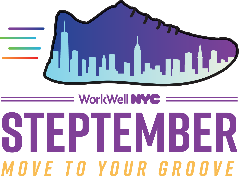 STEPtember Move To Your Groove Challenge​Join me and thousands of City employees in the STEPtember Walking Challenge.​Can you hit 8,000 steps every day? Register by 9/15 at nyc.gov/steptember.